27.12.2017											         № 50						г. СевероуральскО проведении публичных слушаний по проекту о внесении изменений в Правила землепользования и застройки Североуральского городского округа применительно к поселку Третий СеверныйВ соответствии с Градостроительным кодексом Российской Федерации, Федеральным законом от 06 октября 2003 года № 131-ФЗ «Об общих принципах организации местного самоуправления в Российской Федерации», Уставом Североуральского городского округа, главой 7 Правил землепользования                           и застройки Североуральского городского округа применительно к поселку Третий Северный, утвержденных решением Думы Североуральского городского округа               от 28.12.2012 № 148, Положением о публичных слушаниях на территории Североуральского городского округа, утвержденным решением Североуральской муниципальной Думы от 26.10.2005 № 88, постановлением Главы Североуральского городского округа от 05.10.2006 № 1422 «О создании Комиссии по подготовке проекта Правил землепользования и застройки в Североуральском городском округе и проведению публичных слушаний», на основании протокола заседания Комиссии по подготовке проекта Правил землепользования и застройки в Североуральском городском округе и проведению публичных слушаний                        от 20.11.2017, постановления Администрации Североуральского городского округа от 07.12.2017 № 1308 «О подготовке проекта о внесении изменений в Правила землепользования и застройки Североуральского городского округа применительно к поселку Третий СеверныйПОСТАНОВЛЯЮ:1. Назначить публичные слушания по проекту о внесении изменений                       в Правила землепользования и застройки Североуральского городского округа применительно к поселку Третий Северный в соответствии с приложением                      к постановлению.2. Провести публичные слушания 09 февраля 2018 года в 14.00 часов                       по адресу: Свердловская область, город Североуральск, поселок Третий Северный, улица Кедровая, 19 (ДЮДЦ «Ровесник»).3. Назначить председателем публичных слушаний заведующего отделом градостроительства, архитектуры и землепользования Администрации Североуральского городского округа Н.В. Больших.4. Назначить докладчиками на публичных слушаниях заведующего отделом градостроительства, архитектуры и землепользования Администрации Североуральского городского округа Н.В. Больших, заявителей.5. Возложить организацию и проведение публичных слушаний на Комиссию по подготовке проекта Правил землепользования и застройки в Североуральском городском округе и проведению публичных слушаний, утвержденную постановлением Главы Североуральского городского округа от 05.10.2006 № 1422.6. Установить, что предложения и рекомендации по проекту о внесении изменений в Правила землепользования и застройки города Североуральска принимаются до 02.02.2018 в письменном виде по адресу: Свердловская область, город Североуральск, улица Чайковского, 15, каб. № 7 или могут направляться почтой по адресу: Свердловская область, город Североуральск, улица Чайковского, 15.7. Контроль за исполнением настоящего постановления возложить                           на заместителя Главы Администрации Североуральского городского округа                  В.В. Паслера.8. Опубликовать настоящее Постановление в газете «Наше слово»                              и разместить на официальном сайте Администрации Североуральского городского округа в срок до 09 января 2018 года.И.о. Главы Североуральского городского округа					  С.А. ЗолотареваПриложениек постановлению ГлавыСевероуральского городского округаот 27.12.2017 № 50ПРОЕКТДУМА СЕВЕРОУРАЛЬСКОГО ГОРОДСКОГО ОКРУГАР Е Ш Е Н И ЕО внесении изменений в решение Думы Североуральского городского округа от 28.12.2012 № 148 «Об утверждении Правил землепользования и застройки Североуральского городского округа применительно к поселку Третий Северный»Руководствуясь Градостроительным кодексом Российской Федерации, Федеральным законом от 06 октября 2003 года № 131-ФЗ «Об общих принципах организации местного самоуправления в Российской Федерации», Уставом Североуральского городского округа, постановлением Администрации Североуральского городского округа от _ № _ «О проведении публичных слушаний по проекту о внесении изменений в Правила землепользования                         и застройки Североуральского городского округа применительно к поселку Третий Северный», решением публичных слушаний от _ № _, заключением о результатах проведения публичных слушаний от _ № _, Дума Североуральского городского округаР Е Ш И Л А:1. Внести в статью 79 «Градостроительные регламенты по видам и параметрам разрешенного использования недвижимости» части II «Градостроительные регламенты» Правил землепользования и застройки Североуральского городского округа применительно к поселку Третий Северный, утвержденных решением Думы Североуральского городского округа от 28.12.2012 № 148 «Об утверждении Правил землепользования и застройки Североуральского городского округа применительно к поселку Третий Северный», изменения, дополнив основные виды разрешенного использования недвижимости зоны Ж-1 (зона застройки малоэтажными и усадебными жилыми домами) видом «личное подсобное хозяйство».2. Установить, что настоящее решение вступает в силу со дня его официального опубликования. 3. Контроль за исполнением настоящего решения возложить на депутатскую комиссию Думы Североуральского городского округа по городскому хозяйству и землепользованию В.В. Аниськина.4. Опубликовать настоящее решение в газете «Наше слово» и разместить                   на официальном сайте Администрации Североуральского городского округа.Председатель Думы Североуральского городского округа                                                  Е.С. БалбековаГлава Североуральского городского округа                                   В.П. Матюшенко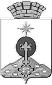 ГЛАВА СЕВЕРОУРАЛЬСКОГО ГОРОДСКОГО ОКРУГАПОСТАНОВЛЕНИЕ